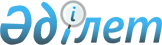 Об утверждении тарифов на сбор, вывоз и захоронение твердых бытовых отходов в городе Аксу (без учета утилизации и переработки)
					
			Утративший силу
			
			
		
					Решение маслихата города Аксу Павлодарской области от 27 февраля 2018 года № 177/22. Зарегистрировано Департаментом юстиции Павлодарской области 13 марта 2018 года № 5907. Утратило силу решением Аксуского городского маслихата Павлодарской области от 28 апреля 2023 года № 29/4
      Сноска. Утратило силу решением Аксуского городского маслихата Павлодарской области от 28.04.2023 № 29/4 (вводится в действие по истечении десяти календарных дней после дня его первого официального опубликования).
      В соответствии с подпунктом 2) статьи 19-1 Экологического кодекса Республики Казахстан от 9 января 2007 года, статьей 6 Закона Республики Казахстан от 23 января 2001 года № "О местном государственном управлении и самоуправлении в Республике Казахстан", Приказом Министра энергетики Республики Казахстан от 1 сентября 2016 года № 404 "Об утверждении Методики расчета тарифа на сбор, вывоз, утилизацию, переработку и захоронение твердых бытовых отходов", Аксуский городской маслихат РЕШИЛ:
      1. Утвердить тарифы на сбор, вывоз и захоронение твердых бытовых отходов в городе Аксу (без учета утилизации и переработки) согласно приложению к настоящему решению.
      2. Контроль за исполнением настоящего решения возложить на постоянную комиссию Аксуского городского маслихата по вопросам социальной политики, законности и правопорядка.
      3. Настоящее решение вводится в действие по истечении десяти календарных дней после дня его первого официального опубликования. Тарифы на сбор, вывоз и захоронение твердых бытовых
отходов в городе Аксу (без учета утилизации и переработки)
					© 2012. РГП на ПХВ «Институт законодательства и правовой информации Республики Казахстан» Министерства юстиции Республики Казахстан
				
      Председатель сессии

Б. Тусупбеков

      Секретарь городского маслихата

М. Омаргалиев
Приложение
к решению Аксуского
городского маслихата от 27
февраля 2018 года № 177/22
№ п/п
Наименование
Расчетная единица
Цена, в тенге/месяц
1
Тариф на сбор, вывоз и захоронение твердых бытовых отходов для жителей благоустроенных домовладений без учета налога на добавленную стоимость
1 житель
261,16
2
Тариф на сбор, вывоз и захоронение твердых бытовых отходов для жителей неблагоустроенных домовладений без учета налога на добавленную стоимость
1 житель
267,86
3
Тариф на сбор, вывоз и захоронение твердых бытовых отходов для юридических лиц без учета платы за эмиссии в окружающую среду, без учета налога на добавленную стоимость
1 м3
1607,14
4
Тариф на захоронение твердых бытовых отходов для юридических лиц без учета платы за эмиссии в окружающую среду, без учета налога на добавленную стоимость
1 м3
245,69